清風中学校・高校アクセス〒543-0031　大阪市天王寺区石ヶ辻町12-16近鉄阪神なんば線「大阪上本町」駅下車　南東へ250ｍ大阪メトロ谷町線・千日前線「谷町九丁目」駅下車　南東へ300ｍ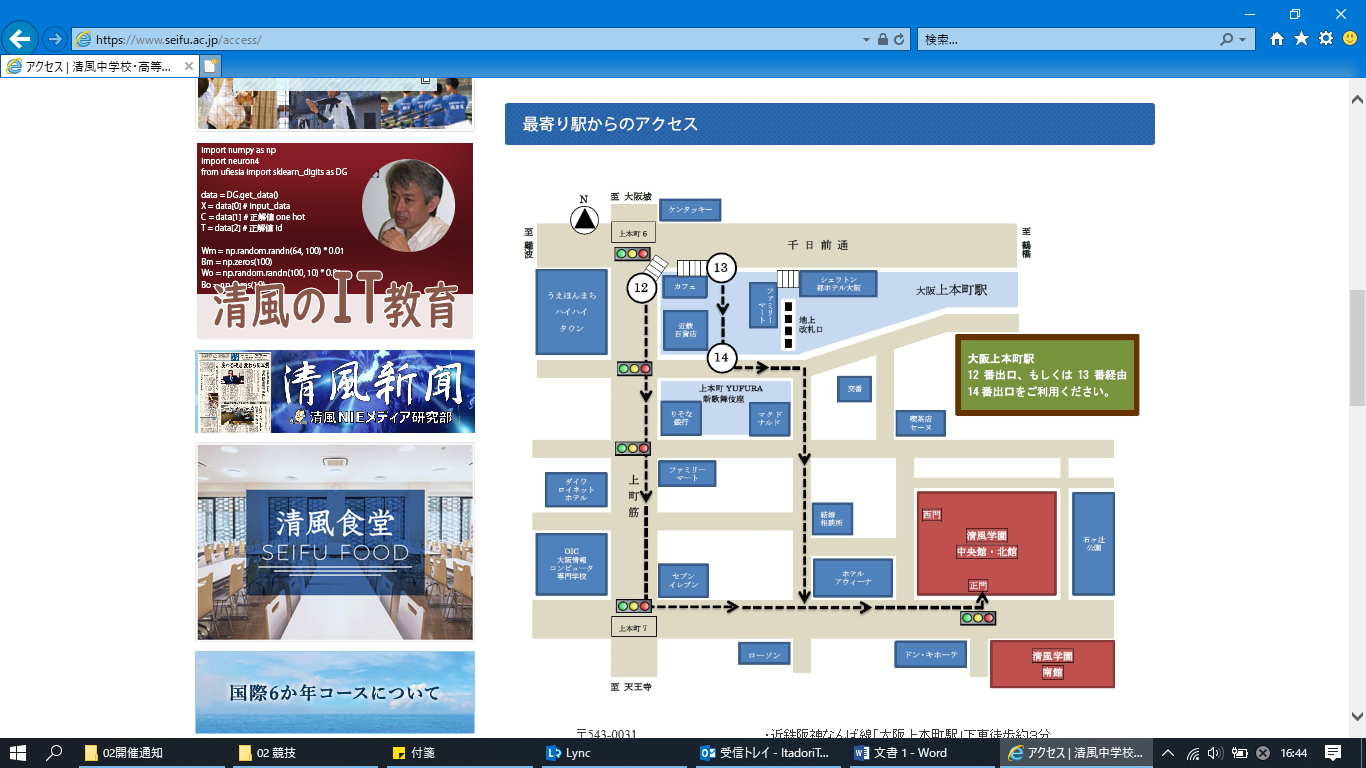 【会場】中央館・曼荼羅アリーナ